２０２２年１１月２１日（月）　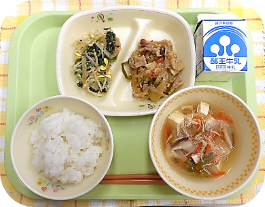 ※分量は、中学生１人分の量です。主食ごはん主菜プルコギ副菜ピリ辛和え汁物帆立とチンゲン菜のスープ牛乳材料分量（g）下処理・切り方だいずもやし３０よくゆでて、水にさらし、水気を切っておくほうれんそう２０お湯に少々塩を入れ、ゆでて水にさらし、水気を切っておく洗いうすくちしょうゆ０．５中華くらげ６三温糖０．２米酢０．７うすくちしょうゆ１．８ごま油０．６ラー油０．０６白いりごま０．６